Уважаемые свободчане!Сегодня во дворце культуры «Свободный» прошёл вечер памяти, посвященный дню памяти о россиянах, исполнявших служебный долг за пределами Отечества.15 февраля 1989 года – день вывода советских войск из Афганистана. Это не только праздник, но еще и день скорби, памятная дата, которая никого в России не оставит равнодушным. Сколько бы ни прошло времени, для нас этот день навсегда останется в памяти. Афганистан – это наша история и наша боль, наше уважение к тем, кто прошел через испытание войной с честью настоящего солдата. В этот день мы чтим погибших и выражаем глубокое признание тем, кто вернулся живым, тем, кто прошел трудными дорогами Афганистана, людям с высоким чувством гражданского долга и солдатского мужества.На торжественной части мероприятия поздравил ветеранов боевых действий, вручил памятные адреса. Концертная программа порадовала вокальными и творческими номерами.С глубоким волнением и благодарностью мы проводим ежегодный вечер памяти. Этот день будет сохранен в наших сердцах как символ силы, доблести и бескорыстия. Пусть он всегда напоминает нам о долге перед Родиной, о памяти о россиянах, исполнявших служебный долг за пределами отечества, и о тех ценностях, которые делают нашу страну такой сильной и великой.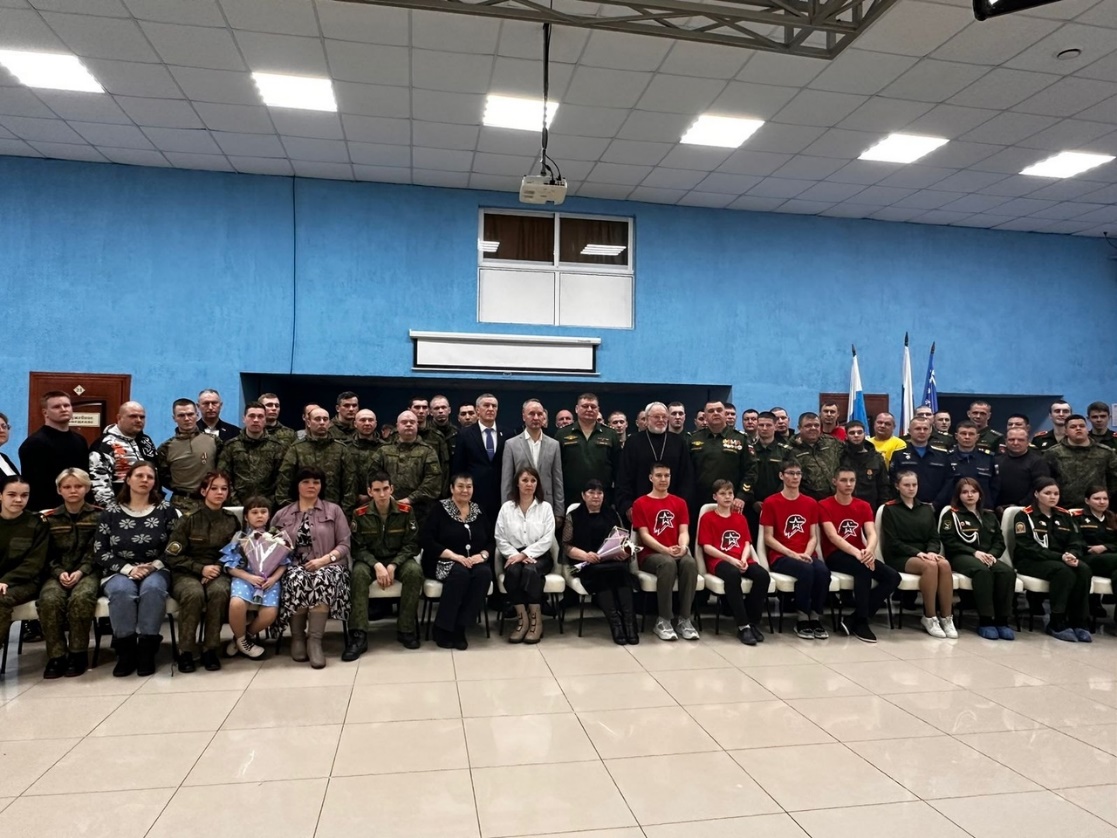 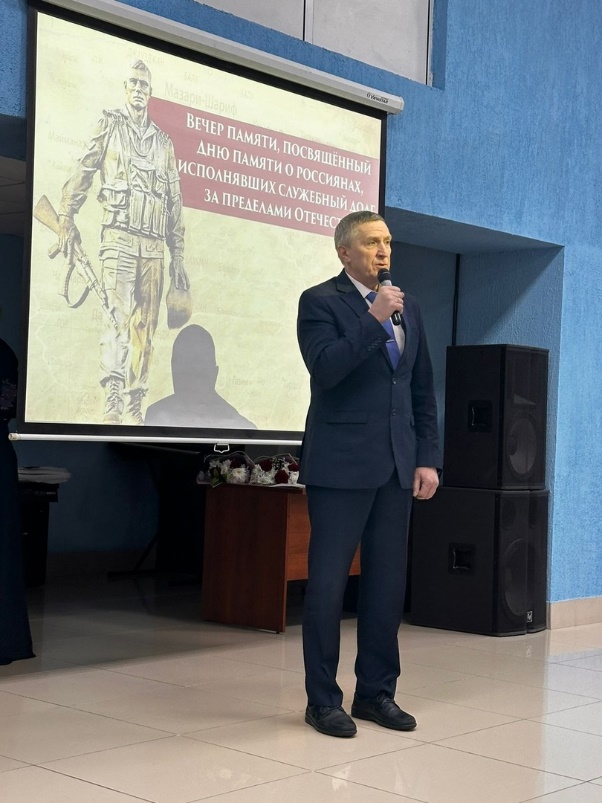 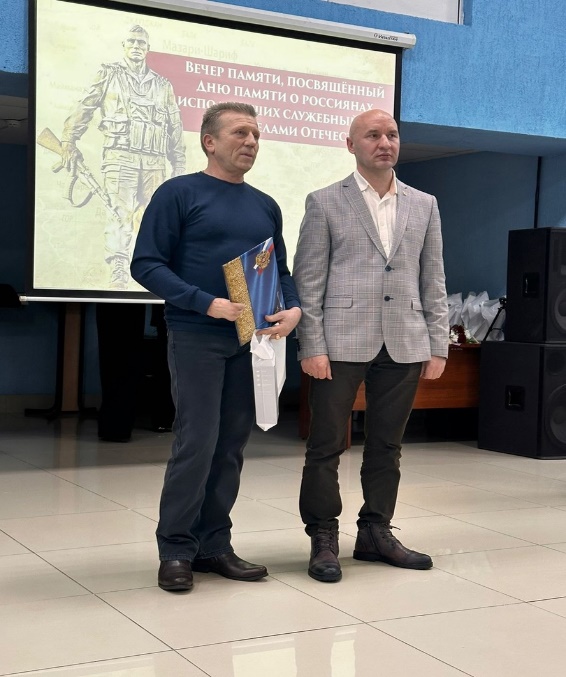 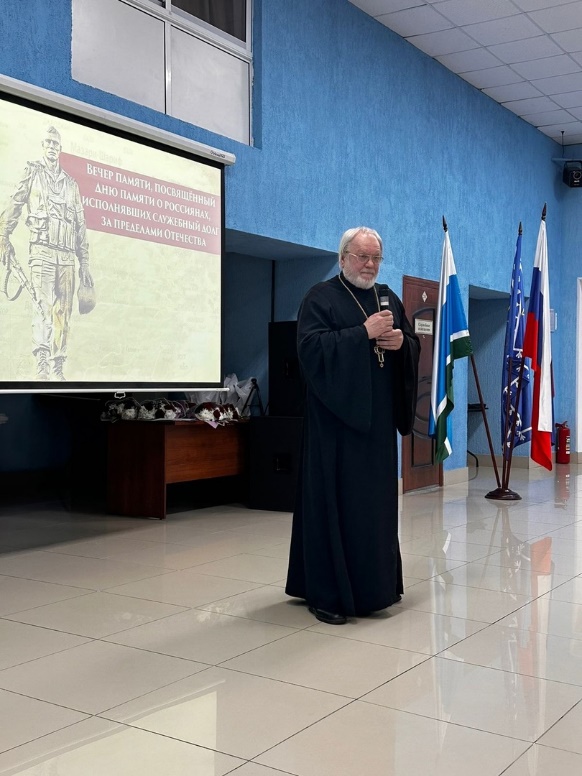 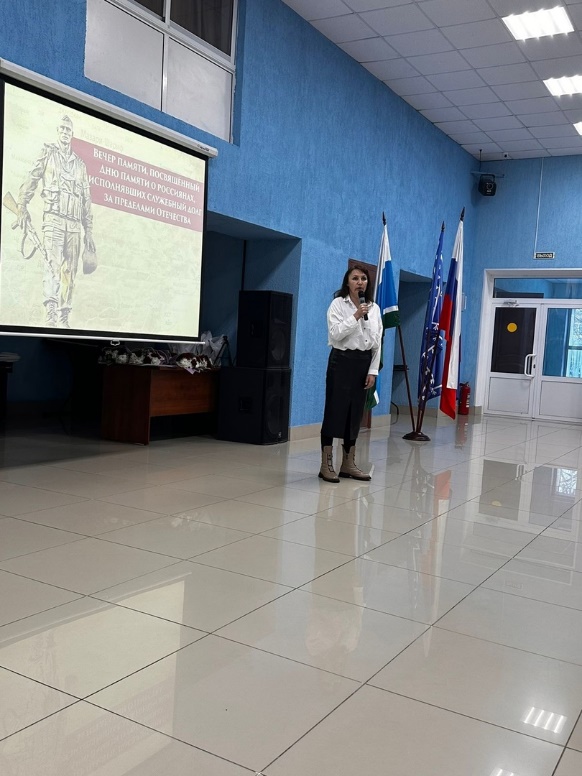 